School Year:  2021–22District Name:       	See the Detailed Guidance for instructions for totaling McKinney-Vento data.Enter this data on the online Student Transportation Allocation Report System website (located under District Data Tab, Non Funding Data; Category: Homeless Transportation).Do not submit this form to OSPI.Student Transportation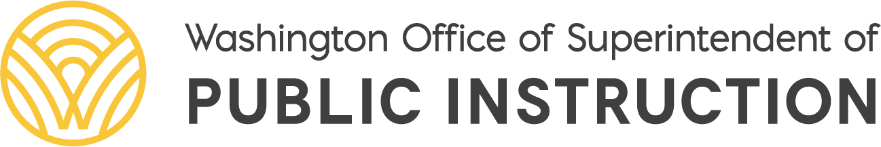 Old Capitol BuildingPO BOX 47200	Olympia WA  98504-7200Phone: (360) 725-6120  TTY: (360) 664-3631http://www.k12.wa.us/transportationMcKINNEY-VENTO TRANSPORTATION WORKSHEET(optional)Total number of McKinney-Vento student trips (2020–21 school year)Total cost of McKinney-Vento transportation (2020–21 school year)Total number of McKinney-Vento miles (2020–21 school year)